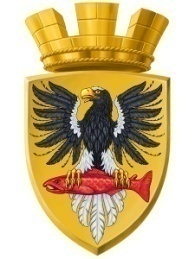 Р О С С И Й С К А Я  Ф Е Д Е Р А Ц И ЯКАМЧАТСКИЙ КРАЙП О С Т А Н О В Л Е Н И ЕАДМИНИСТРАЦИИ ЕЛИЗОВСКОГО ГОРОДСКОГО ПОСЕЛЕНИЯОт 27.07.2018 года                                                                                                               № 993-п         г.ЕлизовоО размещении в федеральной информационной адресной системе сведений об адресах присвоенных объектам адресации – помещениям в многоквартирном жилом доме            № 4 по ул. Красноярская в г. Елизово	Руководствуясь ч.3 ст.5 и ч.3 ст.9 Федерального закона от 28.12.2013        № 443-ФЗ «О федеральной информационной адресной системе и о внесении изменений в Федеральный закон «Об общих принципах организации местного самоуправления в Российской Федерации», ст. 14 Федерального закона от 06.10.2003 № 131-ФЗ «Об общих принципах организации местного самоуправления в РФ», Уставом Елизовского городского поселения, Приказом Минфина России от 05.11.2015 № 171н «Об утверждении Перечня элементов планировочной структуры, элементов улично-дорожной сети, элементов объектов адресации, типов зданий (сооружений), помещений, используемых в качестве реквизитов адреса, и Правил сокращенного наименования адресообразующих элементов», в целях актуализации информации в федеральной информационной адресной системе,ПОСТАНОВЛЯЮ:1. Разместить в федеральной информационной адресной системе сведения об адресах, присвоенных объектам адресации - помещениям в многоквартирном жилом доме № 4 по ул. Красноярская в г. Елизово, ранее не размещенные в государственном адресном реестре, согласно приложению к настоящему постановлению.2. Направить данное постановление в федеральную информационную адресную систему для внесения сведений установленных данным постановлением.Управлению делами администрации Елизовского городского поселения опубликовать (обнародовать) настоящее постановление в средствах массовой информации и разместить в информационно-телекоммуникационной сети «Интернет» на официальном сайте администрации Елизовского городского поселения.Контроль за исполнением настоящего постановления возложить на руководителя Управления архитектуры и градостроительства администрации Елизовского городского поселения.ВрИО Главы администрации Елизовского городского поселения                                                    Д.Б. ЩипицынПриложение к постановлению администрации Елизовского городского поселенияот ________ № _______ -пПриложение к постановлению администрации Елизовского городского поселенияот ________ № _______ -пПриложение к постановлению администрации Елизовского городского поселенияот ________ № _______ -пПриложение к постановлению администрации Елизовского городского поселенияот ________ № _______ -пПриложение к постановлению администрации Елизовского городского поселенияот ________ № _______ -пПриложение к постановлению администрации Елизовского городского поселенияот ________ № _______ -пПриложение к постановлению администрации Елизовского городского поселенияот ________ № _______ -пПриложение к постановлению администрации Елизовского городского поселенияот ________ № _______ -п1.Помещение,Помещение,кадастровый номер   41:05:0101006:3873кадастровый номер   41:05:0101006:3873кадастровый номер   41:05:0101006:3873Россия, Камчатский край,1.Елизовский муниципальный  район, Елизовское городское поселение, Елизово г.,  Елизовский муниципальный  район, Елизовское городское поселение, Елизово г.,  Елизовский муниципальный  район, Елизовское городское поселение, Елизово г.,  Елизовский муниципальный  район, Елизовское городское поселение, Елизово г.,  Елизовский муниципальный  район, Елизовское городское поселение, Елизово г.,  Елизовский муниципальный  район, Елизовское городское поселение, Елизово г.,  1.Красноярская ул.,Красноярская ул.,д. 4,кв.1.кв.1.2.Помещение,Помещение,кадастровый номер   41:05:0101006:4083кадастровый номер   41:05:0101006:4083кадастровый номер   41:05:0101006:4083Россия, Камчатский край,2.Елизовский муниципальный  район, Елизовское городское поселение, Елизово г.,  Елизовский муниципальный  район, Елизовское городское поселение, Елизово г.,  Елизовский муниципальный  район, Елизовское городское поселение, Елизово г.,  Елизовский муниципальный  район, Елизовское городское поселение, Елизово г.,  Елизовский муниципальный  район, Елизовское городское поселение, Елизово г.,  Елизовский муниципальный  район, Елизовское городское поселение, Елизово г.,  2.Красноярская ул.,Красноярская ул.,д. 4,кв.2.кв.2.3.Помещение,Помещение,кадастровый номер   41:05:0101006:4062кадастровый номер   41:05:0101006:4062кадастровый номер   41:05:0101006:4062Россия, Камчатский край,3.Елизовский муниципальный  район, Елизовское городское поселение, Елизово г.,  Елизовский муниципальный  район, Елизовское городское поселение, Елизово г.,  Елизовский муниципальный  район, Елизовское городское поселение, Елизово г.,  Елизовский муниципальный  район, Елизовское городское поселение, Елизово г.,  Елизовский муниципальный  район, Елизовское городское поселение, Елизово г.,  Елизовский муниципальный  район, Елизовское городское поселение, Елизово г.,  3.Красноярская ул.,Красноярская ул.,д. 4,кв.3.кв.3.4.Помещение,Помещение,кадастровый номер   41:05:0101006:3839кадастровый номер   41:05:0101006:3839кадастровый номер   41:05:0101006:3839Россия, Камчатский край,4.Елизовский муниципальный  район, Елизовское городское поселение, Елизово г.,  Елизовский муниципальный  район, Елизовское городское поселение, Елизово г.,  Елизовский муниципальный  район, Елизовское городское поселение, Елизово г.,  Елизовский муниципальный  район, Елизовское городское поселение, Елизово г.,  Елизовский муниципальный  район, Елизовское городское поселение, Елизово г.,  Елизовский муниципальный  район, Елизовское городское поселение, Елизово г.,  4.Красноярская ул.,Красноярская ул.,д. 4,кв.4.кв.4.5.Помещение,Помещение,кадастровый номер   41:05:0101006:4952кадастровый номер   41:05:0101006:4952кадастровый номер   41:05:0101006:4952Россия, Камчатский край,5.Елизовский муниципальный  район, Елизовское городское поселение, Елизово г.,  Елизовский муниципальный  район, Елизовское городское поселение, Елизово г.,  Елизовский муниципальный  район, Елизовское городское поселение, Елизово г.,  Елизовский муниципальный  район, Елизовское городское поселение, Елизово г.,  Елизовский муниципальный  район, Елизовское городское поселение, Елизово г.,  Елизовский муниципальный  район, Елизовское городское поселение, Елизово г.,  5.Красноярская ул.,Красноярская ул.,д. 4,кв.5.кв.5.6.Помещение,Помещение,кадастровый номер   41:05:0101006:4100кадастровый номер   41:05:0101006:4100кадастровый номер   41:05:0101006:4100Россия, Камчатский край,6.Елизовский муниципальный  район, Елизовское городское поселение, Елизово г.,  Елизовский муниципальный  район, Елизовское городское поселение, Елизово г.,  Елизовский муниципальный  район, Елизовское городское поселение, Елизово г.,  Елизовский муниципальный  район, Елизовское городское поселение, Елизово г.,  Елизовский муниципальный  район, Елизовское городское поселение, Елизово г.,  Елизовский муниципальный  район, Елизовское городское поселение, Елизово г.,  6.Красноярская ул.,Красноярская ул.,д. 4,кв.6.кв.6.7.Помещение,Помещение,кадастровый номер   41:05:0101006:4106кадастровый номер   41:05:0101006:4106кадастровый номер   41:05:0101006:4106Россия, Камчатский край,7.Елизовский муниципальный  район, Елизовское городское поселение, Елизово г.,  Елизовский муниципальный  район, Елизовское городское поселение, Елизово г.,  Елизовский муниципальный  район, Елизовское городское поселение, Елизово г.,  Елизовский муниципальный  район, Елизовское городское поселение, Елизово г.,  Елизовский муниципальный  район, Елизовское городское поселение, Елизово г.,  Елизовский муниципальный  район, Елизовское городское поселение, Елизово г.,  7.Красноярская ул.,Красноярская ул.,д. 4,кв.7.кв.7.8.Помещение,Помещение,кадастровый номер   41:05:0101006:4042кадастровый номер   41:05:0101006:4042кадастровый номер   41:05:0101006:4042Россия, Камчатский край,8.Елизовский муниципальный  район, Елизовское городское поселение, Елизово г.,  Елизовский муниципальный  район, Елизовское городское поселение, Елизово г.,  Елизовский муниципальный  район, Елизовское городское поселение, Елизово г.,  Елизовский муниципальный  район, Елизовское городское поселение, Елизово г.,  Елизовский муниципальный  район, Елизовское городское поселение, Елизово г.,  Елизовский муниципальный  район, Елизовское городское поселение, Елизово г.,  8.Красноярская ул.,Красноярская ул.,д. 4,кв.8.кв.8.9.Помещение,Помещение,кадастровый номер   41:05:0101006:4871кадастровый номер   41:05:0101006:4871кадастровый номер   41:05:0101006:4871Россия, Камчатский край,9.Елизовский муниципальный  район, Елизовское городское поселение, Елизово г.,  Елизовский муниципальный  район, Елизовское городское поселение, Елизово г.,  Елизовский муниципальный  район, Елизовское городское поселение, Елизово г.,  Елизовский муниципальный  район, Елизовское городское поселение, Елизово г.,  Елизовский муниципальный  район, Елизовское городское поселение, Елизово г.,  Елизовский муниципальный  район, Елизовское городское поселение, Елизово г.,  9.Красноярская ул.,Красноярская ул.,д. 4,кв.9.кв.9.10.Помещение,Помещение,кадастровый номер   41:05:0101006:3852кадастровый номер   41:05:0101006:3852кадастровый номер   41:05:0101006:3852Россия, Камчатский край,10.Елизовский муниципальный  район, Елизовское городское поселение, Елизово г.,  Елизовский муниципальный  район, Елизовское городское поселение, Елизово г.,  Елизовский муниципальный  район, Елизовское городское поселение, Елизово г.,  Елизовский муниципальный  район, Елизовское городское поселение, Елизово г.,  Елизовский муниципальный  район, Елизовское городское поселение, Елизово г.,  Елизовский муниципальный  район, Елизовское городское поселение, Елизово г.,  10.Красноярская ул.,Красноярская ул.,д. 4,кв.10.кв.10.11.Помещение,Помещение,кадастровый номер   41:05:0101006:4085кадастровый номер   41:05:0101006:4085кадастровый номер   41:05:0101006:4085Россия, Камчатский край,11.Елизовский муниципальный  район, Елизовское городское поселение, Елизово г.,  Елизовский муниципальный  район, Елизовское городское поселение, Елизово г.,  Елизовский муниципальный  район, Елизовское городское поселение, Елизово г.,  Елизовский муниципальный  район, Елизовское городское поселение, Елизово г.,  Елизовский муниципальный  район, Елизовское городское поселение, Елизово г.,  Елизовский муниципальный  район, Елизовское городское поселение, Елизово г.,  11.Красноярская ул.,Красноярская ул.,д. 4,кв.11.кв.11.12.Помещение,Помещение,кадастровый номер   41:05:0101006:3766кадастровый номер   41:05:0101006:3766кадастровый номер   41:05:0101006:3766Россия, Камчатский край,12.Елизовский муниципальный  район, Елизовское городское поселение, Елизово г.,  Елизовский муниципальный  район, Елизовское городское поселение, Елизово г.,  Елизовский муниципальный  район, Елизовское городское поселение, Елизово г.,  Елизовский муниципальный  район, Елизовское городское поселение, Елизово г.,  Елизовский муниципальный  район, Елизовское городское поселение, Елизово г.,  Елизовский муниципальный  район, Елизовское городское поселение, Елизово г.,  12.Красноярская ул.,Красноярская ул.,д. 4,кв.12.кв.12.13.Помещение,Помещение,кадастровый номер   41:05:0101006:3858кадастровый номер   41:05:0101006:3858кадастровый номер   41:05:0101006:3858Россия, Камчатский край,13.Елизовский муниципальный  район, Елизовское городское поселение, Елизово г.,  Елизовский муниципальный  район, Елизовское городское поселение, Елизово г.,  Елизовский муниципальный  район, Елизовское городское поселение, Елизово г.,  Елизовский муниципальный  район, Елизовское городское поселение, Елизово г.,  Елизовский муниципальный  район, Елизовское городское поселение, Елизово г.,  Елизовский муниципальный  район, Елизовское городское поселение, Елизово г.,  13.Красноярская ул.,Красноярская ул.,д. 4,кв.13.кв.13.14.Помещение,Помещение,кадастровый номер   41:05:0101006:4088кадастровый номер   41:05:0101006:4088кадастровый номер   41:05:0101006:4088Россия, Камчатский край,14.Елизовский муниципальный  район, Елизовское городское поселение, Елизово г.,  Елизовский муниципальный  район, Елизовское городское поселение, Елизово г.,  Елизовский муниципальный  район, Елизовское городское поселение, Елизово г.,  Елизовский муниципальный  район, Елизовское городское поселение, Елизово г.,  Елизовский муниципальный  район, Елизовское городское поселение, Елизово г.,  Елизовский муниципальный  район, Елизовское городское поселение, Елизово г.,  14.Красноярская ул.,Красноярская ул.,д. 4,кв.14.кв.14.15.Помещение,Помещение,кадастровый номер   41:05:0101006:4092кадастровый номер   41:05:0101006:4092кадастровый номер   41:05:0101006:4092Россия, Камчатский край,15.Елизовский муниципальный  район, Елизовское городское поселение, Елизово г.,  Елизовский муниципальный  район, Елизовское городское поселение, Елизово г.,  Елизовский муниципальный  район, Елизовское городское поселение, Елизово г.,  Елизовский муниципальный  район, Елизовское городское поселение, Елизово г.,  Елизовский муниципальный  район, Елизовское городское поселение, Елизово г.,  Елизовский муниципальный  район, Елизовское городское поселение, Елизово г.,  15.Красноярская ул.,Красноярская ул.,д. 4,кв.15.кв.15.16.Помещение,Помещение,кадастровый номер   41:05:0101006:4948кадастровый номер   41:05:0101006:4948кадастровый номер   41:05:0101006:4948Россия, Камчатский край,16.Елизовский муниципальный  район, Елизовское городское поселение, Елизово г.,  Елизовский муниципальный  район, Елизовское городское поселение, Елизово г.,  Елизовский муниципальный  район, Елизовское городское поселение, Елизово г.,  Елизовский муниципальный  район, Елизовское городское поселение, Елизово г.,  Елизовский муниципальный  район, Елизовское городское поселение, Елизово г.,  Елизовский муниципальный  район, Елизовское городское поселение, Елизово г.,  16.Красноярская ул.,Красноярская ул.,д. 4,кв.16.кв.16.17.Помещение,Помещение,кадастровый номер   41:05:0101006:4059кадастровый номер   41:05:0101006:4059кадастровый номер   41:05:0101006:4059Россия, Камчатский край,17.Елизовский муниципальный  район, Елизовское городское поселение, Елизово г.,  Елизовский муниципальный  район, Елизовское городское поселение, Елизово г.,  Елизовский муниципальный  район, Елизовское городское поселение, Елизово г.,  Елизовский муниципальный  район, Елизовское городское поселение, Елизово г.,  Елизовский муниципальный  район, Елизовское городское поселение, Елизово г.,  Елизовский муниципальный  район, Елизовское городское поселение, Елизово г.,  17.Красноярская ул.,Красноярская ул.,д. 4,кв.17.кв.17.18.Помещение,Помещение,кадастровый номер   41:05:0101006:4870кадастровый номер   41:05:0101006:4870кадастровый номер   41:05:0101006:4870Россия, Камчатский край,18.Елизовский муниципальный  район, Елизовское городское поселение, Елизово г.,  Елизовский муниципальный  район, Елизовское городское поселение, Елизово г.,  Елизовский муниципальный  район, Елизовское городское поселение, Елизово г.,  Елизовский муниципальный  район, Елизовское городское поселение, Елизово г.,  Елизовский муниципальный  район, Елизовское городское поселение, Елизово г.,  Елизовский муниципальный  район, Елизовское городское поселение, Елизово г.,  18.Красноярская ул.,Красноярская ул.,д. 4,кв.18.кв.18.19.Помещение,Помещение,кадастровый номер   41:05:0101006:4080кадастровый номер   41:05:0101006:4080кадастровый номер   41:05:0101006:4080Россия, Камчатский край,19.Елизовский муниципальный  район, Елизовское городское поселение, Елизово г.,  Елизовский муниципальный  район, Елизовское городское поселение, Елизово г.,  Елизовский муниципальный  район, Елизовское городское поселение, Елизово г.,  Елизовский муниципальный  район, Елизовское городское поселение, Елизово г.,  Елизовский муниципальный  район, Елизовское городское поселение, Елизово г.,  Елизовский муниципальный  район, Елизовское городское поселение, Елизово г.,  19.Красноярская ул.,Красноярская ул.,д. 4,кв.19.кв.19.20.Помещение,Помещение,кадастровый номер   41:05:0101006:4949кадастровый номер   41:05:0101006:4949кадастровый номер   41:05:0101006:4949Россия, Камчатский край,20.Елизовский муниципальный  район, Елизовское городское поселение, Елизово г.,  Елизовский муниципальный  район, Елизовское городское поселение, Елизово г.,  Елизовский муниципальный  район, Елизовское городское поселение, Елизово г.,  Елизовский муниципальный  район, Елизовское городское поселение, Елизово г.,  Елизовский муниципальный  район, Елизовское городское поселение, Елизово г.,  Елизовский муниципальный  район, Елизовское городское поселение, Елизово г.,  20.Красноярская ул.,Красноярская ул.,д. 4,кв.20.кв.20.21.Помещение,Помещение,кадастровый номер   41:05:0101006:4055кадастровый номер   41:05:0101006:4055кадастровый номер   41:05:0101006:4055Россия, Камчатский край,21.Елизовский муниципальный  район, Елизовское городское поселение, Елизово г.,  Елизовский муниципальный  район, Елизовское городское поселение, Елизово г.,  Елизовский муниципальный  район, Елизовское городское поселение, Елизово г.,  Елизовский муниципальный  район, Елизовское городское поселение, Елизово г.,  Елизовский муниципальный  район, Елизовское городское поселение, Елизово г.,  Елизовский муниципальный  район, Елизовское городское поселение, Елизово г.,  21.Красноярская ул.,Красноярская ул.,д. 4,кв.21.кв.21.22.Помещение,Помещение,кадастровый номер   41:05:0101006:4101кадастровый номер   41:05:0101006:4101кадастровый номер   41:05:0101006:4101Россия, Камчатский край,22.Елизовский муниципальный  район, Елизовское городское поселение, Елизово г.,  Елизовский муниципальный  район, Елизовское городское поселение, Елизово г.,  Елизовский муниципальный  район, Елизовское городское поселение, Елизово г.,  Елизовский муниципальный  район, Елизовское городское поселение, Елизово г.,  Елизовский муниципальный  район, Елизовское городское поселение, Елизово г.,  Елизовский муниципальный  район, Елизовское городское поселение, Елизово г.,  22.Красноярская ул.,Красноярская ул.,д. 4,кв.22.кв.22.23.Помещение,Помещение,кадастровый номер   41:05:0101006:3808кадастровый номер   41:05:0101006:3808кадастровый номер   41:05:0101006:3808Россия, Камчатский край,23.Елизовский муниципальный  район, Елизовское городское поселение, Елизово г.,  Елизовский муниципальный  район, Елизовское городское поселение, Елизово г.,  Елизовский муниципальный  район, Елизовское городское поселение, Елизово г.,  Елизовский муниципальный  район, Елизовское городское поселение, Елизово г.,  Елизовский муниципальный  район, Елизовское городское поселение, Елизово г.,  Елизовский муниципальный  район, Елизовское городское поселение, Елизово г.,  23.Красноярская ул.,Красноярская ул.,д. 4,кв.23.кв.23.24.Помещение,Помещение,кадастровый номер   41:05:0101006:4047кадастровый номер   41:05:0101006:4047кадастровый номер   41:05:0101006:4047Россия, Камчатский край,24.Елизовский муниципальный  район, Елизовское городское поселение, Елизово г.,  Елизовский муниципальный  район, Елизовское городское поселение, Елизово г.,  Елизовский муниципальный  район, Елизовское городское поселение, Елизово г.,  Елизовский муниципальный  район, Елизовское городское поселение, Елизово г.,  Елизовский муниципальный  район, Елизовское городское поселение, Елизово г.,  Елизовский муниципальный  район, Елизовское городское поселение, Елизово г.,  24.Красноярская ул.,Красноярская ул.,д. 4,кв.24.кв.24.25.Помещение,Помещение,кадастровый номер   41:05:0101006:4950кадастровый номер   41:05:0101006:4950кадастровый номер   41:05:0101006:4950Россия, Камчатский край,25.Елизовский муниципальный  район, Елизовское городское поселение, Елизово г.,  Елизовский муниципальный  район, Елизовское городское поселение, Елизово г.,  Елизовский муниципальный  район, Елизовское городское поселение, Елизово г.,  Елизовский муниципальный  район, Елизовское городское поселение, Елизово г.,  Елизовский муниципальный  район, Елизовское городское поселение, Елизово г.,  Елизовский муниципальный  район, Елизовское городское поселение, Елизово г.,  25.Красноярская ул.,Красноярская ул.,д. 4,кв.25.кв.25.26.Помещение,Помещение,кадастровый номер   41:05:0101006:3837кадастровый номер   41:05:0101006:3837кадастровый номер   41:05:0101006:3837Россия, Камчатский край,26.Елизовский муниципальный  район, Елизовское городское поселение, Елизово г.,  Елизовский муниципальный  район, Елизовское городское поселение, Елизово г.,  Елизовский муниципальный  район, Елизовское городское поселение, Елизово г.,  Елизовский муниципальный  район, Елизовское городское поселение, Елизово г.,  Елизовский муниципальный  район, Елизовское городское поселение, Елизово г.,  Елизовский муниципальный  район, Елизовское городское поселение, Елизово г.,  26.Красноярская ул.,Красноярская ул.,д. 4,кв.26.кв.26.27.Помещение,Помещение,кадастровый номер   41:05:0101006:4854кадастровый номер   41:05:0101006:4854кадастровый номер   41:05:0101006:4854Россия, Камчатский край,27.Елизовский муниципальный  район, Елизовское городское поселение, Елизово г.,  Елизовский муниципальный  район, Елизовское городское поселение, Елизово г.,  Елизовский муниципальный  район, Елизовское городское поселение, Елизово г.,  Елизовский муниципальный  район, Елизовское городское поселение, Елизово г.,  Елизовский муниципальный  район, Елизовское городское поселение, Елизово г.,  Елизовский муниципальный  район, Елизовское городское поселение, Елизово г.,  27.Красноярская ул.,Красноярская ул.,д. 4,кв.27.кв.27.28.Помещение,Помещение,кадастровый номер   41:05:0101006:3815кадастровый номер   41:05:0101006:3815кадастровый номер   41:05:0101006:3815Россия, Камчатский край,28.Елизовский муниципальный  район, Елизовское городское поселение, Елизово г.,  Елизовский муниципальный  район, Елизовское городское поселение, Елизово г.,  Елизовский муниципальный  район, Елизовское городское поселение, Елизово г.,  Елизовский муниципальный  район, Елизовское городское поселение, Елизово г.,  Елизовский муниципальный  район, Елизовское городское поселение, Елизово г.,  Елизовский муниципальный  район, Елизовское городское поселение, Елизово г.,  28.Красноярская ул.,Красноярская ул.,д. 4,кв.28.кв.28.29.Помещение,Помещение,кадастровый номер   41:05:0101006:4044кадастровый номер   41:05:0101006:4044кадастровый номер   41:05:0101006:4044Россия, Камчатский край,29.Елизовский муниципальный  район, Елизовское городское поселение, Елизово г.,  Елизовский муниципальный  район, Елизовское городское поселение, Елизово г.,  Елизовский муниципальный  район, Елизовское городское поселение, Елизово г.,  Елизовский муниципальный  район, Елизовское городское поселение, Елизово г.,  Елизовский муниципальный  район, Елизовское городское поселение, Елизово г.,  Елизовский муниципальный  район, Елизовское городское поселение, Елизово г.,  29.Красноярская ул.,Красноярская ул.,д. 4,кв.29.кв.29.30.Помещение,Помещение,кадастровый номер   41:05:0101006:3853кадастровый номер   41:05:0101006:3853кадастровый номер   41:05:0101006:3853Россия, Камчатский край,30.Елизовский муниципальный  район, Елизовское городское поселение, Елизово г.,  Елизовский муниципальный  район, Елизовское городское поселение, Елизово г.,  Елизовский муниципальный  район, Елизовское городское поселение, Елизово г.,  Елизовский муниципальный  район, Елизовское городское поселение, Елизово г.,  Елизовский муниципальный  район, Елизовское городское поселение, Елизово г.,  Елизовский муниципальный  район, Елизовское городское поселение, Елизово г.,  30.Красноярская ул.,Красноярская ул.,д. 4,кв.30.кв.30.31.Помещение,Помещение,кадастровый номер   41:05:0101006:3863кадастровый номер   41:05:0101006:3863кадастровый номер   41:05:0101006:3863Россия, Камчатский край,31.Елизовский муниципальный  район, Елизовское городское поселение, Елизово г.,  Елизовский муниципальный  район, Елизовское городское поселение, Елизово г.,  Елизовский муниципальный  район, Елизовское городское поселение, Елизово г.,  Елизовский муниципальный  район, Елизовское городское поселение, Елизово г.,  Елизовский муниципальный  район, Елизовское городское поселение, Елизово г.,  Елизовский муниципальный  район, Елизовское городское поселение, Елизово г.,  31.Красноярская ул.,Красноярская ул.,д. 4,кв.31.кв.31.32.Помещение,Помещение,кадастровый номер   41:05:0101006:3876кадастровый номер   41:05:0101006:3876кадастровый номер   41:05:0101006:3876Россия, Камчатский край,32.Елизовский муниципальный  район, Елизовское городское поселение, Елизово г.,  Елизовский муниципальный  район, Елизовское городское поселение, Елизово г.,  Елизовский муниципальный  район, Елизовское городское поселение, Елизово г.,  Елизовский муниципальный  район, Елизовское городское поселение, Елизово г.,  Елизовский муниципальный  район, Елизовское городское поселение, Елизово г.,  Елизовский муниципальный  район, Елизовское городское поселение, Елизово г.,  32.Красноярская ул.,Красноярская ул.,д. 4,кв.32.кв.32.33.Помещение,Помещение,кадастровый номер   41:05:0101006:4077кадастровый номер   41:05:0101006:4077кадастровый номер   41:05:0101006:4077Россия, Камчатский край,33.Елизовский муниципальный  район, Елизовское городское поселение, Елизово г.,  Елизовский муниципальный  район, Елизовское городское поселение, Елизово г.,  Елизовский муниципальный  район, Елизовское городское поселение, Елизово г.,  Елизовский муниципальный  район, Елизовское городское поселение, Елизово г.,  Елизовский муниципальный  район, Елизовское городское поселение, Елизово г.,  Елизовский муниципальный  район, Елизовское городское поселение, Елизово г.,  33.Красноярская ул.,Красноярская ул.,д. 4,кв.33.кв.33.34.Помещение,Помещение,кадастровый номер   41:05:0101006:4051кадастровый номер   41:05:0101006:4051кадастровый номер   41:05:0101006:4051Россия, Камчатский край,34.Елизовский муниципальный  район, Елизовское городское поселение, Елизово г.,  Елизовский муниципальный  район, Елизовское городское поселение, Елизово г.,  Елизовский муниципальный  район, Елизовское городское поселение, Елизово г.,  Елизовский муниципальный  район, Елизовское городское поселение, Елизово г.,  Елизовский муниципальный  район, Елизовское городское поселение, Елизово г.,  Елизовский муниципальный  район, Елизовское городское поселение, Елизово г.,  34.Красноярская ул.,Красноярская ул.,д. 4,кв.34.кв.34.35.Помещение,Помещение,кадастровый номер   41:05:0101006:4052кадастровый номер   41:05:0101006:4052кадастровый номер   41:05:0101006:4052Россия, Камчатский край,35.Елизовский муниципальный  район, Елизовское городское поселение, Елизово г.,  Елизовский муниципальный  район, Елизовское городское поселение, Елизово г.,  Елизовский муниципальный  район, Елизовское городское поселение, Елизово г.,  Елизовский муниципальный  район, Елизовское городское поселение, Елизово г.,  Елизовский муниципальный  район, Елизовское городское поселение, Елизово г.,  Елизовский муниципальный  район, Елизовское городское поселение, Елизово г.,  35.Красноярская ул.,Красноярская ул.,д. 4,кв.35.кв.35.36.Помещение,Помещение,кадастровый номер   41:05:0101006:4063кадастровый номер   41:05:0101006:4063кадастровый номер   41:05:0101006:4063Россия, Камчатский край,36.Елизовский муниципальный  район, Елизовское городское поселение, Елизово г.,  Елизовский муниципальный  район, Елизовское городское поселение, Елизово г.,  Елизовский муниципальный  район, Елизовское городское поселение, Елизово г.,  Елизовский муниципальный  район, Елизовское городское поселение, Елизово г.,  Елизовский муниципальный  район, Елизовское городское поселение, Елизово г.,  Елизовский муниципальный  район, Елизовское городское поселение, Елизово г.,  36.Красноярская ул.,Красноярская ул.,д. 4,кв.36.кв.36.37.Помещение,Помещение,кадастровый номер   41:05:0101006:4086кадастровый номер   41:05:0101006:4086кадастровый номер   41:05:0101006:4086Россия, Камчатский край,37.Елизовский муниципальный  район, Елизовское городское поселение, Елизово г.,  Елизовский муниципальный  район, Елизовское городское поселение, Елизово г.,  Елизовский муниципальный  район, Елизовское городское поселение, Елизово г.,  Елизовский муниципальный  район, Елизовское городское поселение, Елизово г.,  Елизовский муниципальный  район, Елизовское городское поселение, Елизово г.,  Елизовский муниципальный  район, Елизовское городское поселение, Елизово г.,  37.Красноярская ул.,Красноярская ул.,д. 4,кв.37.кв.37.38.Помещение,Помещение,кадастровый номер   41:05:0101006:4089кадастровый номер   41:05:0101006:4089кадастровый номер   41:05:0101006:4089Россия, Камчатский край,38.Елизовский муниципальный  район, Елизовское городское поселение, Елизово г.,  Елизовский муниципальный  район, Елизовское городское поселение, Елизово г.,  Елизовский муниципальный  район, Елизовское городское поселение, Елизово г.,  Елизовский муниципальный  район, Елизовское городское поселение, Елизово г.,  Елизовский муниципальный  район, Елизовское городское поселение, Елизово г.,  Елизовский муниципальный  район, Елизовское городское поселение, Елизово г.,  38.Красноярская ул.,Красноярская ул.,д. 4,кв.38.кв.38.39.Помещение,Помещение,кадастровый номер   41:05:0101006:5238кадастровый номер   41:05:0101006:5238кадастровый номер   41:05:0101006:5238Россия, Камчатский край,39.Елизовский муниципальный  район, Елизовское городское поселение, Елизово г.,  Елизовский муниципальный  район, Елизовское городское поселение, Елизово г.,  Елизовский муниципальный  район, Елизовское городское поселение, Елизово г.,  Елизовский муниципальный  район, Елизовское городское поселение, Елизово г.,  Елизовский муниципальный  район, Елизовское городское поселение, Елизово г.,  Елизовский муниципальный  район, Елизовское городское поселение, Елизово г.,  39.Красноярская ул.,Красноярская ул.,д. 4,кв.39.кв.39.40.Помещение,Помещение,кадастровый номер   41:05:0101006:4845кадастровый номер   41:05:0101006:4845кадастровый номер   41:05:0101006:4845Россия, Камчатский край,40.Елизовский муниципальный  район, Елизовское городское поселение, Елизово г.,  Елизовский муниципальный  район, Елизовское городское поселение, Елизово г.,  Елизовский муниципальный  район, Елизовское городское поселение, Елизово г.,  Елизовский муниципальный  район, Елизовское городское поселение, Елизово г.,  Елизовский муниципальный  район, Елизовское городское поселение, Елизово г.,  Елизовский муниципальный  район, Елизовское городское поселение, Елизово г.,  40.Красноярская ул.,Красноярская ул.,д. 4,кв.40.кв.40.41.Помещение,Помещение,кадастровый номер   41:05:0101006:4951кадастровый номер   41:05:0101006:4951кадастровый номер   41:05:0101006:4951Россия, Камчатский край,41.Елизовский муниципальный  район, Елизовское городское поселение, Елизово г.,  Елизовский муниципальный  район, Елизовское городское поселение, Елизово г.,  Елизовский муниципальный  район, Елизовское городское поселение, Елизово г.,  Елизовский муниципальный  район, Елизовское городское поселение, Елизово г.,  Елизовский муниципальный  район, Елизовское городское поселение, Елизово г.,  Елизовский муниципальный  район, Елизовское городское поселение, Елизово г.,  41.Красноярская ул.,Красноярская ул.,д. 4,кв.41.кв.41.42.Помещение,Помещение,кадастровый номер   41:05:0101006:4067кадастровый номер   41:05:0101006:4067кадастровый номер   41:05:0101006:4067Россия, Камчатский край,42.Елизовский муниципальный  район, Елизовское городское поселение, Елизово г.,  Елизовский муниципальный  район, Елизовское городское поселение, Елизово г.,  Елизовский муниципальный  район, Елизовское городское поселение, Елизово г.,  Елизовский муниципальный  район, Елизовское городское поселение, Елизово г.,  Елизовский муниципальный  район, Елизовское городское поселение, Елизово г.,  Елизовский муниципальный  район, Елизовское городское поселение, Елизово г.,  42.Красноярская ул.,Красноярская ул.,д. 4,кв.42.кв.42.43.Помещение,Помещение,кадастровый номер   41:05:0101006:4322кадастровый номер   41:05:0101006:4322кадастровый номер   41:05:0101006:4322Россия, Камчатский край,43.Елизовский муниципальный  район, Елизовское городское поселение, Елизово г.,  Елизовский муниципальный  район, Елизовское городское поселение, Елизово г.,  Елизовский муниципальный  район, Елизовское городское поселение, Елизово г.,  Елизовский муниципальный  район, Елизовское городское поселение, Елизово г.,  Елизовский муниципальный  район, Елизовское городское поселение, Елизово г.,  Елизовский муниципальный  район, Елизовское городское поселение, Елизово г.,  43.Красноярская ул.,Красноярская ул.,д. 4,кв.43.кв.43.44.Помещение,Помещение,кадастровый номер   41:05:0101006:4072кадастровый номер   41:05:0101006:4072кадастровый номер   41:05:0101006:4072Россия, Камчатский край,44.Елизовский муниципальный  район, Елизовское городское поселение, Елизово г.,  Елизовский муниципальный  район, Елизовское городское поселение, Елизово г.,  Елизовский муниципальный  район, Елизовское городское поселение, Елизово г.,  Елизовский муниципальный  район, Елизовское городское поселение, Елизово г.,  Елизовский муниципальный  район, Елизовское городское поселение, Елизово г.,  Елизовский муниципальный  район, Елизовское городское поселение, Елизово г.,  44.Красноярская ул.,Красноярская ул.,д. 4,кв.44.кв.44.45.Помещение,Помещение,кадастровый номер   41:05:0101006:3854кадастровый номер   41:05:0101006:3854кадастровый номер   41:05:0101006:3854Россия, Камчатский край,45.Елизовский муниципальный  район, Елизовское городское поселение, Елизово г.,  Елизовский муниципальный  район, Елизовское городское поселение, Елизово г.,  Елизовский муниципальный  район, Елизовское городское поселение, Елизово г.,  Елизовский муниципальный  район, Елизовское городское поселение, Елизово г.,  Елизовский муниципальный  район, Елизовское городское поселение, Елизово г.,  Елизовский муниципальный  район, Елизовское городское поселение, Елизово г.,  45.Красноярская ул.,Красноярская ул.,д. 4,кв.45.кв.45.46.Помещение,Помещение,кадастровый номер   41:05:0101006:4071кадастровый номер   41:05:0101006:4071кадастровый номер   41:05:0101006:4071Россия, Камчатский край,46.Елизовский муниципальный  район, Елизовское городское поселение, Елизово г.,  Елизовский муниципальный  район, Елизовское городское поселение, Елизово г.,  Елизовский муниципальный  район, Елизовское городское поселение, Елизово г.,  Елизовский муниципальный  район, Елизовское городское поселение, Елизово г.,  Елизовский муниципальный  район, Елизовское городское поселение, Елизово г.,  Елизовский муниципальный  район, Елизовское городское поселение, Елизово г.,  46.Красноярская ул.,Красноярская ул.,д. 4,кв.46.кв.46.47.Помещение,Помещение,кадастровый номер   41:05:0101006:4097кадастровый номер   41:05:0101006:4097кадастровый номер   41:05:0101006:4097Россия, Камчатский край,47.Елизовский муниципальный  район, Елизовское городское поселение, Елизово г.,  Елизовский муниципальный  район, Елизовское городское поселение, Елизово г.,  Елизовский муниципальный  район, Елизовское городское поселение, Елизово г.,  Елизовский муниципальный  район, Елизовское городское поселение, Елизово г.,  Елизовский муниципальный  район, Елизовское городское поселение, Елизово г.,  Елизовский муниципальный  район, Елизовское городское поселение, Елизово г.,  47.Красноярская ул.,Красноярская ул.,д. 4,кв.47.кв.47.48.Помещение,Помещение,кадастровый номер   41:05:0101006:4873кадастровый номер   41:05:0101006:4873кадастровый номер   41:05:0101006:4873Россия, Камчатский край,48.Елизовский муниципальный  район, Елизовское городское поселение, Елизово г.,  Елизовский муниципальный  район, Елизовское городское поселение, Елизово г.,  Елизовский муниципальный  район, Елизовское городское поселение, Елизово г.,  Елизовский муниципальный  район, Елизовское городское поселение, Елизово г.,  Елизовский муниципальный  район, Елизовское городское поселение, Елизово г.,  Елизовский муниципальный  район, Елизовское городское поселение, Елизово г.,  48.Красноярская ул.,Красноярская ул.,д. 4,кв.48.кв.48.49.Помещение,Помещение,кадастровый номер   41:05:0101006:3866кадастровый номер   41:05:0101006:3866кадастровый номер   41:05:0101006:3866Россия, Камчатский край,49.Елизовский муниципальный  район, Елизовское городское поселение, Елизово г.,  Елизовский муниципальный  район, Елизовское городское поселение, Елизово г.,  Елизовский муниципальный  район, Елизовское городское поселение, Елизово г.,  Елизовский муниципальный  район, Елизовское городское поселение, Елизово г.,  Елизовский муниципальный  район, Елизовское городское поселение, Елизово г.,  Елизовский муниципальный  район, Елизовское городское поселение, Елизово г.,  49.Красноярская ул.,Красноярская ул.,д. 4,кв.49.кв.49.50.Помещение,Помещение,кадастровый номер   41:05:0101006:4099кадастровый номер   41:05:0101006:4099кадастровый номер   41:05:0101006:4099Россия, Камчатский край,50.Елизовский муниципальный  район, Елизовское городское поселение, Елизово г.,  Елизовский муниципальный  район, Елизовское городское поселение, Елизово г.,  Елизовский муниципальный  район, Елизовское городское поселение, Елизово г.,  Елизовский муниципальный  район, Елизовское городское поселение, Елизово г.,  Елизовский муниципальный  район, Елизовское городское поселение, Елизово г.,  Елизовский муниципальный  район, Елизовское городское поселение, Елизово г.,  50.Красноярская ул.,Красноярская ул.,д. 4,кв.50.кв.50.51.Помещение,Помещение,кадастровый номер   41:05:0101006:4064кадастровый номер   41:05:0101006:4064кадастровый номер   41:05:0101006:4064Россия, Камчатский край,51.Елизовский муниципальный  район, Елизовское городское поселение, Елизово г.,  Елизовский муниципальный  район, Елизовское городское поселение, Елизово г.,  Елизовский муниципальный  район, Елизовское городское поселение, Елизово г.,  Елизовский муниципальный  район, Елизовское городское поселение, Елизово г.,  Елизовский муниципальный  район, Елизовское городское поселение, Елизово г.,  Елизовский муниципальный  район, Елизовское городское поселение, Елизово г.,  51.Красноярская ул.,Красноярская ул.,д. 4,кв.51.кв.51.52.Помещение,Помещение,кадастровый номер   41:05:0101006:4076кадастровый номер   41:05:0101006:4076кадастровый номер   41:05:0101006:4076Россия, Камчатский край,52.Елизовский муниципальный  район, Елизовское городское поселение, Елизово г.,  Елизовский муниципальный  район, Елизовское городское поселение, Елизово г.,  Елизовский муниципальный  район, Елизовское городское поселение, Елизово г.,  Елизовский муниципальный  район, Елизовское городское поселение, Елизово г.,  Елизовский муниципальный  район, Елизовское городское поселение, Елизово г.,  Елизовский муниципальный  район, Елизовское городское поселение, Елизово г.,  52.Красноярская ул.,Красноярская ул.,д. 4,кв.52.кв.52.53.Помещение,Помещение,кадастровый номер   41:05:0101006:4102кадастровый номер   41:05:0101006:4102кадастровый номер   41:05:0101006:4102Россия, Камчатский край,53.Елизовский муниципальный  район, Елизовское городское поселение, Елизово г.,  Елизовский муниципальный  район, Елизовское городское поселение, Елизово г.,  Елизовский муниципальный  район, Елизовское городское поселение, Елизово г.,  Елизовский муниципальный  район, Елизовское городское поселение, Елизово г.,  Елизовский муниципальный  район, Елизовское городское поселение, Елизово г.,  Елизовский муниципальный  район, Елизовское городское поселение, Елизово г.,  53.Красноярская ул.,Красноярская ул.,д. 4,кв.53.кв.53.54.Помещение,Помещение,кадастровый номер   41:05:0101006:4049кадастровый номер   41:05:0101006:4049кадастровый номер   41:05:0101006:4049Россия, Камчатский край,54.Елизовский муниципальный  район, Елизовское городское поселение, Елизово г.,  Елизовский муниципальный  район, Елизовское городское поселение, Елизово г.,  Елизовский муниципальный  район, Елизовское городское поселение, Елизово г.,  Елизовский муниципальный  район, Елизовское городское поселение, Елизово г.,  Елизовский муниципальный  район, Елизовское городское поселение, Елизово г.,  Елизовский муниципальный  район, Елизовское городское поселение, Елизово г.,  54.Красноярская ул.,Красноярская ул.,д. 4,кв.54.кв.54.55.Помещение,Помещение,кадастровый номер   41:05:0101006:5239кадастровый номер   41:05:0101006:5239кадастровый номер   41:05:0101006:5239Россия, Камчатский край,55.Елизовский муниципальный  район, Елизовское городское поселение, Елизово г.,  Елизовский муниципальный  район, Елизовское городское поселение, Елизово г.,  Елизовский муниципальный  район, Елизовское городское поселение, Елизово г.,  Елизовский муниципальный  район, Елизовское городское поселение, Елизово г.,  Елизовский муниципальный  район, Елизовское городское поселение, Елизово г.,  Елизовский муниципальный  район, Елизовское городское поселение, Елизово г.,  55.Красноярская ул.,Красноярская ул.,д. 4,кв.55.кв.55.56.Помещение,Помещение,кадастровый номер   41:05:0101006:4043кадастровый номер   41:05:0101006:4043кадастровый номер   41:05:0101006:4043Россия, Камчатский край,56.Елизовский муниципальный  район, Елизовское городское поселение, Елизово г.,  Елизовский муниципальный  район, Елизовское городское поселение, Елизово г.,  Елизовский муниципальный  район, Елизовское городское поселение, Елизово г.,  Елизовский муниципальный  район, Елизовское городское поселение, Елизово г.,  Елизовский муниципальный  район, Елизовское городское поселение, Елизово г.,  Елизовский муниципальный  район, Елизовское городское поселение, Елизово г.,  56.Красноярская ул.,Красноярская ул.,д. 4,кв.56.кв.56.57.Помещение,Помещение,кадастровый номер   41:05:0101006:4953кадастровый номер   41:05:0101006:4953кадастровый номер   41:05:0101006:4953Россия, Камчатский край,57.Елизовский муниципальный  район, Елизовское городское поселение, Елизово г.,  Елизовский муниципальный  район, Елизовское городское поселение, Елизово г.,  Елизовский муниципальный  район, Елизовское городское поселение, Елизово г.,  Елизовский муниципальный  район, Елизовское городское поселение, Елизово г.,  Елизовский муниципальный  район, Елизовское городское поселение, Елизово г.,  Елизовский муниципальный  район, Елизовское городское поселение, Елизово г.,  57.Красноярская ул.,Красноярская ул.,д. 4,кв.57.кв.57.58.Помещение,Помещение,кадастровый номер   41:05:0101006:3847кадастровый номер   41:05:0101006:3847кадастровый номер   41:05:0101006:3847Россия, Камчатский край,58.Елизовский муниципальный  район, Елизовское городское поселение, Елизово г.,  Елизовский муниципальный  район, Елизовское городское поселение, Елизово г.,  Елизовский муниципальный  район, Елизовское городское поселение, Елизово г.,  Елизовский муниципальный  район, Елизовское городское поселение, Елизово г.,  Елизовский муниципальный  район, Елизовское городское поселение, Елизово г.,  Елизовский муниципальный  район, Елизовское городское поселение, Елизово г.,  58.Красноярская ул.,Красноярская ул.,д. 4,кв.58.кв.58.59.Помещение,Помещение,кадастровый номер   41:05:0101002:2568кадастровый номер   41:05:0101002:2568кадастровый номер   41:05:0101002:2568Россия, Камчатский край,59.Елизовский муниципальный  район, Елизовское городское поселение, Елизово г.,  Елизовский муниципальный  район, Елизовское городское поселение, Елизово г.,  Елизовский муниципальный  район, Елизовское городское поселение, Елизово г.,  Елизовский муниципальный  район, Елизовское городское поселение, Елизово г.,  Елизовский муниципальный  район, Елизовское городское поселение, Елизово г.,  Елизовский муниципальный  район, Елизовское городское поселение, Елизово г.,  59.Красноярская ул.,Красноярская ул.,д. 4,кв.59.кв.59.60.Помещение,Помещение,кадастровый номер   41:05:0101006:4955кадастровый номер   41:05:0101006:4955кадастровый номер   41:05:0101006:4955Россия, Камчатский край,60.Елизовский муниципальный  район, Елизовское городское поселение, Елизово г.,  Елизовский муниципальный  район, Елизовское городское поселение, Елизово г.,  Елизовский муниципальный  район, Елизовское городское поселение, Елизово г.,  Елизовский муниципальный  район, Елизовское городское поселение, Елизово г.,  Елизовский муниципальный  район, Елизовское городское поселение, Елизово г.,  Елизовский муниципальный  район, Елизовское городское поселение, Елизово г.,  60.Красноярская ул.,Красноярская ул.,д. 4,кв.60.кв.60.61.Помещение,Помещение,кадастровый номер   41:05:0101006:4094кадастровый номер   41:05:0101006:4094кадастровый номер   41:05:0101006:4094Россия, Камчатский край,61.Елизовский муниципальный  район, Елизовское городское поселение, Елизово г.,  Елизовский муниципальный  район, Елизовское городское поселение, Елизово г.,  Елизовский муниципальный  район, Елизовское городское поселение, Елизово г.,  Елизовский муниципальный  район, Елизовское городское поселение, Елизово г.,  Елизовский муниципальный  район, Елизовское городское поселение, Елизово г.,  Елизовский муниципальный  район, Елизовское городское поселение, Елизово г.,  61.Красноярская ул.,Красноярская ул.,д. 4,кв.61.кв.61.62.Помещение,Помещение,кадастровый номер   41:05:0101006:4956кадастровый номер   41:05:0101006:4956кадастровый номер   41:05:0101006:4956Россия, Камчатский край,62.Елизовский муниципальный  район, Елизовское городское поселение, Елизово г.,  Елизовский муниципальный  район, Елизовское городское поселение, Елизово г.,  Елизовский муниципальный  район, Елизовское городское поселение, Елизово г.,  Елизовский муниципальный  район, Елизовское городское поселение, Елизово г.,  Елизовский муниципальный  район, Елизовское городское поселение, Елизово г.,  Елизовский муниципальный  район, Елизовское городское поселение, Елизово г.,  62.Красноярская ул.,Красноярская ул.,д. 4,кв.62.кв.62.63.Помещение,Помещение,кадастровый номер   41:05:0101006:4058кадастровый номер   41:05:0101006:4058кадастровый номер   41:05:0101006:4058Россия, Камчатский край,63.Елизовский муниципальный  район, Елизовское городское поселение, Елизово г.,  Елизовский муниципальный  район, Елизовское городское поселение, Елизово г.,  Елизовский муниципальный  район, Елизовское городское поселение, Елизово г.,  Елизовский муниципальный  район, Елизовское городское поселение, Елизово г.,  Елизовский муниципальный  район, Елизовское городское поселение, Елизово г.,  Елизовский муниципальный  район, Елизовское городское поселение, Елизово г.,  63.Красноярская ул.,Красноярская ул.,д. 4,кв.63.кв.63.64.Помещение,Помещение,кадастровый номер   41:05:0101006:3826кадастровый номер   41:05:0101006:3826кадастровый номер   41:05:0101006:3826Россия, Камчатский край,64.Елизовский муниципальный  район, Елизовское городское поселение, Елизово г.,  Елизовский муниципальный  район, Елизовское городское поселение, Елизово г.,  Елизовский муниципальный  район, Елизовское городское поселение, Елизово г.,  Елизовский муниципальный  район, Елизовское городское поселение, Елизово г.,  Елизовский муниципальный  район, Елизовское городское поселение, Елизово г.,  Елизовский муниципальный  район, Елизовское городское поселение, Елизово г.,  64.Красноярская ул.,Красноярская ул.,д. 4,кв.64.кв.64.65.Помещение,Помещение,кадастровый номер   41:05:0101006:4046кадастровый номер   41:05:0101006:4046кадастровый номер   41:05:0101006:4046Россия, Камчатский край,65.Елизовский муниципальный  район, Елизовское городское поселение, Елизово г.,  Елизовский муниципальный  район, Елизовское городское поселение, Елизово г.,  Елизовский муниципальный  район, Елизовское городское поселение, Елизово г.,  Елизовский муниципальный  район, Елизовское городское поселение, Елизово г.,  Елизовский муниципальный  район, Елизовское городское поселение, Елизово г.,  Елизовский муниципальный  район, Елизовское городское поселение, Елизово г.,  65.Красноярская ул.,Красноярская ул.,д. 4,кв.65.кв.65.66.Помещение,Помещение,кадастровый номер   41:05:0101006:3849кадастровый номер   41:05:0101006:3849кадастровый номер   41:05:0101006:3849Россия, Камчатский край,66.Елизовский муниципальный  район, Елизовское городское поселение, Елизово г.,  Елизовский муниципальный  район, Елизовское городское поселение, Елизово г.,  Елизовский муниципальный  район, Елизовское городское поселение, Елизово г.,  Елизовский муниципальный  район, Елизовское городское поселение, Елизово г.,  Елизовский муниципальный  район, Елизовское городское поселение, Елизово г.,  Елизовский муниципальный  район, Елизовское городское поселение, Елизово г.,  66.Красноярская ул.,Красноярская ул.,д. 4,кв.66.кв.66.67.Помещение,Помещение,кадастровый номер   41:05:0101006:4054кадастровый номер   41:05:0101006:4054кадастровый номер   41:05:0101006:4054Россия, Камчатский край,67.Елизовский муниципальный  район, Елизовское городское поселение, Елизово г.,  Елизовский муниципальный  район, Елизовское городское поселение, Елизово г.,  Елизовский муниципальный  район, Елизовское городское поселение, Елизово г.,  Елизовский муниципальный  район, Елизовское городское поселение, Елизово г.,  Елизовский муниципальный  район, Елизовское городское поселение, Елизово г.,  Елизовский муниципальный  район, Елизовское городское поселение, Елизово г.,  67.Красноярская ул.,Красноярская ул.,д. 4,кв.67.кв.67.68.Помещение,Помещение,кадастровый номер   41:05:0101006:4098кадастровый номер   41:05:0101006:4098кадастровый номер   41:05:0101006:4098Россия, Камчатский край,68.Елизовский муниципальный  район, Елизовское городское поселение, Елизово г.,  Елизовский муниципальный  район, Елизовское городское поселение, Елизово г.,  Елизовский муниципальный  район, Елизовское городское поселение, Елизово г.,  Елизовский муниципальный  район, Елизовское городское поселение, Елизово г.,  Елизовский муниципальный  район, Елизовское городское поселение, Елизово г.,  Елизовский муниципальный  район, Елизовское городское поселение, Елизово г.,  68.Красноярская ул.,Красноярская ул.,д. 4,кв.68.кв.68.69.Помещение,Помещение,кадастровый номер   41:05:0101006:4079кадастровый номер   41:05:0101006:4079кадастровый номер   41:05:0101006:4079Россия, Камчатский край,69.Елизовский муниципальный  район, Елизовское городское поселение, Елизово г.,  Елизовский муниципальный  район, Елизовское городское поселение, Елизово г.,  Елизовский муниципальный  район, Елизовское городское поселение, Елизово г.,  Елизовский муниципальный  район, Елизовское городское поселение, Елизово г.,  Елизовский муниципальный  район, Елизовское городское поселение, Елизово г.,  Елизовский муниципальный  район, Елизовское городское поселение, Елизово г.,  69.Красноярская ул.,Красноярская ул.,д. 4,кв.69.кв.69.70.Помещение,Помещение,кадастровый номер   41:05:0101006:4919кадастровый номер   41:05:0101006:4919кадастровый номер   41:05:0101006:4919Россия, Камчатский край,70.Елизовский муниципальный  район, Елизовское городское поселение, Елизово г.,  Елизовский муниципальный  район, Елизовское городское поселение, Елизово г.,  Елизовский муниципальный  район, Елизовское городское поселение, Елизово г.,  Елизовский муниципальный  район, Елизовское городское поселение, Елизово г.,  Елизовский муниципальный  район, Елизовское городское поселение, Елизово г.,  Елизовский муниципальный  район, Елизовское городское поселение, Елизово г.,  70.Красноярская ул.,Красноярская ул.,д. 4,кв.70.кв.70.71.Помещение,Помещение,кадастровый номер   41:05:0101006:3857кадастровый номер   41:05:0101006:3857кадастровый номер   41:05:0101006:3857Россия, Камчатский край,71.Елизовский муниципальный  район, Елизовское городское поселение, Елизово г.,  Елизовский муниципальный  район, Елизовское городское поселение, Елизово г.,  Елизовский муниципальный  район, Елизовское городское поселение, Елизово г.,  Елизовский муниципальный  район, Елизовское городское поселение, Елизово г.,  Елизовский муниципальный  район, Елизовское городское поселение, Елизово г.,  Елизовский муниципальный  район, Елизовское городское поселение, Елизово г.,  71.Красноярская ул.,Красноярская ул.,д. 4,кв.71.кв.71.72.Помещение,Помещение,кадастровый номер   41:05:0101006:3869кадастровый номер   41:05:0101006:3869кадастровый номер   41:05:0101006:3869Россия, Камчатский край,72.Елизовский муниципальный  район, Елизовское городское поселение, Елизово г.,  Елизовский муниципальный  район, Елизовское городское поселение, Елизово г.,  Елизовский муниципальный  район, Елизовское городское поселение, Елизово г.,  Елизовский муниципальный  район, Елизовское городское поселение, Елизово г.,  Елизовский муниципальный  район, Елизовское городское поселение, Елизово г.,  Елизовский муниципальный  район, Елизовское городское поселение, Елизово г.,  72.Красноярская ул.,Красноярская ул.,д. 4,кв.72.кв.72.73.Помещение,Помещение,кадастровый номер   41:05:0101006:4053кадастровый номер   41:05:0101006:4053кадастровый номер   41:05:0101006:4053Россия, Камчатский край,73.Елизовский муниципальный  район, Елизовское городское поселение, Елизово г.,  Елизовский муниципальный  район, Елизовское городское поселение, Елизово г.,  Елизовский муниципальный  район, Елизовское городское поселение, Елизово г.,  Елизовский муниципальный  район, Елизовское городское поселение, Елизово г.,  Елизовский муниципальный  район, Елизовское городское поселение, Елизово г.,  Елизовский муниципальный  район, Елизовское городское поселение, Елизово г.,  73.Красноярская ул.,Красноярская ул.,д. 4,кв.73.кв.73.74.Помещение,Помещение,кадастровый номер   41:05:0101006:3843кадастровый номер   41:05:0101006:3843кадастровый номер   41:05:0101006:3843Россия, Камчатский край,74.Елизовский муниципальный  район, Елизовское городское поселение, Елизово г.,  Елизовский муниципальный  район, Елизовское городское поселение, Елизово г.,  Елизовский муниципальный  район, Елизовское городское поселение, Елизово г.,  Елизовский муниципальный  район, Елизовское городское поселение, Елизово г.,  Елизовский муниципальный  район, Елизовское городское поселение, Елизово г.,  Елизовский муниципальный  район, Елизовское городское поселение, Елизово г.,  74.Красноярская ул.,Красноярская ул.,д. 4,кв.74.кв.74.75.Помещение,Помещение,кадастровый номер   41:05:0101006:4045кадастровый номер   41:05:0101006:4045кадастровый номер   41:05:0101006:4045Россия, Камчатский край,75.Елизовский муниципальный  район, Елизовское городское поселение, Елизово г.,  Елизовский муниципальный  район, Елизовское городское поселение, Елизово г.,  Елизовский муниципальный  район, Елизовское городское поселение, Елизово г.,  Елизовский муниципальный  район, Елизовское городское поселение, Елизово г.,  Елизовский муниципальный  район, Елизовское городское поселение, Елизово г.,  Елизовский муниципальный  район, Елизовское городское поселение, Елизово г.,  75.Красноярская ул.,Красноярская ул.,д. 4,кв.75.кв.75.76.Помещение,Помещение,кадастровый номер   41:05:0101006:4957кадастровый номер   41:05:0101006:4957кадастровый номер   41:05:0101006:4957Россия, Камчатский край,76.Елизовский муниципальный  район, Елизовское городское поселение, Елизово г.,  Елизовский муниципальный  район, Елизовское городское поселение, Елизово г.,  Елизовский муниципальный  район, Елизовское городское поселение, Елизово г.,  Елизовский муниципальный  район, Елизовское городское поселение, Елизово г.,  Елизовский муниципальный  район, Елизовское городское поселение, Елизово г.,  Елизовский муниципальный  район, Елизовское городское поселение, Елизово г.,  76.Красноярская ул.,Красноярская ул.,д. 4,кв.76.кв.76.77.Помещение,Помещение,кадастровый номер   41:05:0101006:4958кадастровый номер   41:05:0101006:4958кадастровый номер   41:05:0101006:4958Россия, Камчатский край,77.Елизовский муниципальный  район, Елизовское городское поселение, Елизово г.,  Елизовский муниципальный  район, Елизовское городское поселение, Елизово г.,  Елизовский муниципальный  район, Елизовское городское поселение, Елизово г.,  Елизовский муниципальный  район, Елизовское городское поселение, Елизово г.,  Елизовский муниципальный  район, Елизовское городское поселение, Елизово г.,  Елизовский муниципальный  район, Елизовское городское поселение, Елизово г.,  77.Красноярская ул.,Красноярская ул.,д. 4,кв.77.кв.77.78.Помещение,Помещение,кадастровый номер   41:05:0101006:3877кадастровый номер   41:05:0101006:3877кадастровый номер   41:05:0101006:3877Россия, Камчатский край,78.Елизовский муниципальный  район, Елизовское городское поселение, Елизово г.,  Елизовский муниципальный  район, Елизовское городское поселение, Елизово г.,  Елизовский муниципальный  район, Елизовское городское поселение, Елизово г.,  Елизовский муниципальный  район, Елизовское городское поселение, Елизово г.,  Елизовский муниципальный  район, Елизовское городское поселение, Елизово г.,  Елизовский муниципальный  район, Елизовское городское поселение, Елизово г.,  78.Красноярская ул.,Красноярская ул.,д. 4,кв.78.кв.78.79.Помещение,Помещение,кадастровый номер   41:05:0101006:3867кадастровый номер   41:05:0101006:3867кадастровый номер   41:05:0101006:3867Россия, Камчатский край,79.Елизовский муниципальный  район, Елизовское городское поселение, Елизово г.,  Елизовский муниципальный  район, Елизовское городское поселение, Елизово г.,  Елизовский муниципальный  район, Елизовское городское поселение, Елизово г.,  Елизовский муниципальный  район, Елизовское городское поселение, Елизово г.,  Елизовский муниципальный  район, Елизовское городское поселение, Елизово г.,  Елизовский муниципальный  район, Елизовское городское поселение, Елизово г.,  79.Красноярская ул.,Красноярская ул.,д. 4,кв.79.кв.79.80.Помещение,Помещение,кадастровый номер   41:05:0101006:4872кадастровый номер   41:05:0101006:4872кадастровый номер   41:05:0101006:4872Россия, Камчатский край,80.Елизовский муниципальный  район, Елизовское городское поселение, Елизово г.,  Елизовский муниципальный  район, Елизовское городское поселение, Елизово г.,  Елизовский муниципальный  район, Елизовское городское поселение, Елизово г.,  Елизовский муниципальный  район, Елизовское городское поселение, Елизово г.,  Елизовский муниципальный  район, Елизовское городское поселение, Елизово г.,  Елизовский муниципальный  район, Елизовское городское поселение, Елизово г.,  80.Красноярская ул.,Красноярская ул.,д. 4,кв.80.кв.80.81.Помещение,Помещение,кадастровый номер   41:05:0101006:5240кадастровый номер   41:05:0101006:5240кадастровый номер   41:05:0101006:5240Россия, Камчатский край,81.Елизовский муниципальный  район, Елизовское городское поселение, Елизово г.,  Елизовский муниципальный  район, Елизовское городское поселение, Елизово г.,  Елизовский муниципальный  район, Елизовское городское поселение, Елизово г.,  Елизовский муниципальный  район, Елизовское городское поселение, Елизово г.,  Елизовский муниципальный  район, Елизовское городское поселение, Елизово г.,  Елизовский муниципальный  район, Елизовское городское поселение, Елизово г.,  81.Красноярская ул.,Красноярская ул.,д. 4,кв.81.кв.81.82.Помещение,Помещение,кадастровый номер   41:05:0101006:4959кадастровый номер   41:05:0101006:4959кадастровый номер   41:05:0101006:4959Россия, Камчатский край,82.Елизовский муниципальный  район, Елизовское городское поселение, Елизово г.,  Елизовский муниципальный  район, Елизовское городское поселение, Елизово г.,  Елизовский муниципальный  район, Елизовское городское поселение, Елизово г.,  Елизовский муниципальный  район, Елизовское городское поселение, Елизово г.,  Елизовский муниципальный  район, Елизовское городское поселение, Елизово г.,  Елизовский муниципальный  район, Елизовское городское поселение, Елизово г.,  82.Красноярская ул.,Красноярская ул.,д. 4,кв.82.кв.82.83.Помещение,Помещение,кадастровый номер   41:05:0101006:3760кадастровый номер   41:05:0101006:3760кадастровый номер   41:05:0101006:3760Россия, Камчатский край,83.Елизовский муниципальный  район, Елизовское городское поселение, Елизово г.,  Елизовский муниципальный  район, Елизовское городское поселение, Елизово г.,  Елизовский муниципальный  район, Елизовское городское поселение, Елизово г.,  Елизовский муниципальный  район, Елизовское городское поселение, Елизово г.,  Елизовский муниципальный  район, Елизовское городское поселение, Елизово г.,  Елизовский муниципальный  район, Елизовское городское поселение, Елизово г.,  83.Красноярская ул.,Красноярская ул.,д. 4,кв.83.кв.83.84.Помещение,Помещение,кадастровый номер   41:05:0101006:3856кадастровый номер   41:05:0101006:3856кадастровый номер   41:05:0101006:3856Россия, Камчатский край,84.Елизовский муниципальный  район, Елизовское городское поселение, Елизово г.,  Елизовский муниципальный  район, Елизовское городское поселение, Елизово г.,  Елизовский муниципальный  район, Елизовское городское поселение, Елизово г.,  Елизовский муниципальный  район, Елизовское городское поселение, Елизово г.,  Елизовский муниципальный  район, Елизовское городское поселение, Елизово г.,  Елизовский муниципальный  район, Елизовское городское поселение, Елизово г.,  84.Красноярская ул.,Красноярская ул.,д. 4,кв.84.кв.84.85.Помещение,Помещение,кадастровый номер   41:05:0101006:3851кадастровый номер   41:05:0101006:3851кадастровый номер   41:05:0101006:3851Россия, Камчатский край,85.Елизовский муниципальный  район, Елизовское городское поселение, Елизово г.,  Елизовский муниципальный  район, Елизовское городское поселение, Елизово г.,  Елизовский муниципальный  район, Елизовское городское поселение, Елизово г.,  Елизовский муниципальный  район, Елизовское городское поселение, Елизово г.,  Елизовский муниципальный  район, Елизовское городское поселение, Елизово г.,  Елизовский муниципальный  район, Елизовское городское поселение, Елизово г.,  85.Красноярская ул.,Красноярская ул.,д. 4,кв.85.кв.85.86.Помещение,Помещение,кадастровый номер   41:05:0101006:3871кадастровый номер   41:05:0101006:3871кадастровый номер   41:05:0101006:3871Россия, Камчатский край,86.Елизовский муниципальный  район, Елизовское городское поселение, Елизово г.,  Елизовский муниципальный  район, Елизовское городское поселение, Елизово г.,  Елизовский муниципальный  район, Елизовское городское поселение, Елизово г.,  Елизовский муниципальный  район, Елизовское городское поселение, Елизово г.,  Елизовский муниципальный  район, Елизовское городское поселение, Елизово г.,  Елизовский муниципальный  район, Елизовское городское поселение, Елизово г.,  86.Красноярская ул.,Красноярская ул.,д. 4,кв.86.кв.86.87.Помещение,Помещение,кадастровый номер   41:05:0101006:4041кадастровый номер   41:05:0101006:4041кадастровый номер   41:05:0101006:4041Россия, Камчатский край,87.Елизовский муниципальный  район, Елизовское городское поселение, Елизово г.,  Елизовский муниципальный  район, Елизовское городское поселение, Елизово г.,  Елизовский муниципальный  район, Елизовское городское поселение, Елизово г.,  Елизовский муниципальный  район, Елизовское городское поселение, Елизово г.,  Елизовский муниципальный  район, Елизовское городское поселение, Елизово г.,  Елизовский муниципальный  район, Елизовское городское поселение, Елизово г.,  87.Красноярская ул.,Красноярская ул.,д. 4,кв.87.кв.87.88.Помещение,Помещение,кадастровый номер   41:05:0101006:4060кадастровый номер   41:05:0101006:4060кадастровый номер   41:05:0101006:4060Россия, Камчатский край,88.Елизовский муниципальный  район, Елизовское городское поселение, Елизово г.,  Елизовский муниципальный  район, Елизовское городское поселение, Елизово г.,  Елизовский муниципальный  район, Елизовское городское поселение, Елизово г.,  Елизовский муниципальный  район, Елизовское городское поселение, Елизово г.,  Елизовский муниципальный  район, Елизовское городское поселение, Елизово г.,  Елизовский муниципальный  район, Елизовское городское поселение, Елизово г.,  88.Красноярская ул.,Красноярская ул.,д. 4,кв.88.кв.88.89.Помещение,Помещение,кадастровый номер   41:05:0101006:4096кадастровый номер   41:05:0101006:4096кадастровый номер   41:05:0101006:4096Россия, Камчатский край,89.Елизовский муниципальный  район, Елизовское городское поселение, Елизово г.,  Елизовский муниципальный  район, Елизовское городское поселение, Елизово г.,  Елизовский муниципальный  район, Елизовское городское поселение, Елизово г.,  Елизовский муниципальный  район, Елизовское городское поселение, Елизово г.,  Елизовский муниципальный  район, Елизовское городское поселение, Елизово г.,  Елизовский муниципальный  район, Елизовское городское поселение, Елизово г.,  89.Красноярская ул.,Красноярская ул.,д. 4,кв.89.кв.89.90.Помещение,Помещение,кадастровый номер   41:05:0101006:4056кадастровый номер   41:05:0101006:4056кадастровый номер   41:05:0101006:4056Россия, Камчатский край,90.Елизовский муниципальный  район, Елизовское городское поселение, Елизово г.,  Елизовский муниципальный  район, Елизовское городское поселение, Елизово г.,  Елизовский муниципальный  район, Елизовское городское поселение, Елизово г.,  Елизовский муниципальный  район, Елизовское городское поселение, Елизово г.,  Елизовский муниципальный  район, Елизовское городское поселение, Елизово г.,  Елизовский муниципальный  район, Елизовское городское поселение, Елизово г.,  90.Красноярская ул.,Красноярская ул.,д. 4,кв.90.кв.90.91.Помещение,Помещение,кадастровый номер   41:05:0101006:4103кадастровый номер   41:05:0101006:4103кадастровый номер   41:05:0101006:4103Россия, Камчатский край,91.Елизовский муниципальный  район, Елизовское городское поселение, Елизово г.,  Елизовский муниципальный  район, Елизовское городское поселение, Елизово г.,  Елизовский муниципальный  район, Елизовское городское поселение, Елизово г.,  Елизовский муниципальный  район, Елизовское городское поселение, Елизово г.,  Елизовский муниципальный  район, Елизовское городское поселение, Елизово г.,  Елизовский муниципальный  район, Елизовское городское поселение, Елизово г.,  91.Красноярская ул.,Красноярская ул.,д. 4,кв.91.кв.91.92.Помещение,Помещение,кадастровый номер   41:05:0101006:4960кадастровый номер   41:05:0101006:4960кадастровый номер   41:05:0101006:4960Россия, Камчатский край,92.Елизовский муниципальный  район, Елизовское городское поселение, Елизово г.,  Елизовский муниципальный  район, Елизовское городское поселение, Елизово г.,  Елизовский муниципальный  район, Елизовское городское поселение, Елизово г.,  Елизовский муниципальный  район, Елизовское городское поселение, Елизово г.,  Елизовский муниципальный  район, Елизовское городское поселение, Елизово г.,  Елизовский муниципальный  район, Елизовское городское поселение, Елизово г.,  92.Красноярская ул.,Красноярская ул.,д. 4,кв.92.кв.92.93.Помещение,Помещение,кадастровый номер   41:05:0101006:4961кадастровый номер   41:05:0101006:4961кадастровый номер   41:05:0101006:4961Россия, Камчатский край,93.Елизовский муниципальный  район, Елизовское городское поселение, Елизово г.,  Елизовский муниципальный  район, Елизовское городское поселение, Елизово г.,  Елизовский муниципальный  район, Елизовское городское поселение, Елизово г.,  Елизовский муниципальный  район, Елизовское городское поселение, Елизово г.,  Елизовский муниципальный  район, Елизовское городское поселение, Елизово г.,  Елизовский муниципальный  район, Елизовское городское поселение, Елизово г.,  93.Красноярская ул.,Красноярская ул.,д. 4,кв.93.кв.93.94.Помещение,Помещение,кадастровый номер   41:05:0101006:3855кадастровый номер   41:05:0101006:3855кадастровый номер   41:05:0101006:3855Россия, Камчатский край,94.Елизовский муниципальный  район, Елизовское городское поселение, Елизово г.,  Елизовский муниципальный  район, Елизовское городское поселение, Елизово г.,  Елизовский муниципальный  район, Елизовское городское поселение, Елизово г.,  Елизовский муниципальный  район, Елизовское городское поселение, Елизово г.,  Елизовский муниципальный  район, Елизовское городское поселение, Елизово г.,  Елизовский муниципальный  район, Елизовское городское поселение, Елизово г.,  94.Красноярская ул.,Красноярская ул.,д. 4,кв.94.кв.94.95.Помещение,Помещение,кадастровый номер   41:05:0101006:3862кадастровый номер   41:05:0101006:3862кадастровый номер   41:05:0101006:3862Россия, Камчатский край,95.Елизовский муниципальный  район, Елизовское городское поселение, Елизово г.,  Елизовский муниципальный  район, Елизовское городское поселение, Елизово г.,  Елизовский муниципальный  район, Елизовское городское поселение, Елизово г.,  Елизовский муниципальный  район, Елизовское городское поселение, Елизово г.,  Елизовский муниципальный  район, Елизовское городское поселение, Елизово г.,  Елизовский муниципальный  район, Елизовское городское поселение, Елизово г.,  95.Красноярская ул.,Красноярская ул.,д. 4,кв.95.кв.95.96.Помещение,Помещение,кадастровый номер   41:05:0101006:4962кадастровый номер   41:05:0101006:4962кадастровый номер   41:05:0101006:4962Россия, Камчатский край,96.Елизовский муниципальный  район, Елизовское городское поселение, Елизово г.,  Елизовский муниципальный  район, Елизовское городское поселение, Елизово г.,  Елизовский муниципальный  район, Елизовское городское поселение, Елизово г.,  Елизовский муниципальный  район, Елизовское городское поселение, Елизово г.,  Елизовский муниципальный  район, Елизовское городское поселение, Елизово г.,  Елизовский муниципальный  район, Елизовское городское поселение, Елизово г.,  96.Красноярская ул.,Красноярская ул.,д. 4,кв.96.кв.96.97.Помещение,Помещение,кадастровый номер   41:05:0101006:4073кадастровый номер   41:05:0101006:4073кадастровый номер   41:05:0101006:4073Россия, Камчатский край,97.Елизовский муниципальный  район, Елизовское городское поселение, Елизово г.,  Елизовский муниципальный  район, Елизовское городское поселение, Елизово г.,  Елизовский муниципальный  район, Елизовское городское поселение, Елизово г.,  Елизовский муниципальный  район, Елизовское городское поселение, Елизово г.,  Елизовский муниципальный  район, Елизовское городское поселение, Елизово г.,  Елизовский муниципальный  район, Елизовское городское поселение, Елизово г.,  97.Красноярская ул.,Красноярская ул.,д. 4,кв.97.кв.97.98.Помещение,Помещение,кадастровый номер   41:05:0101006:4104кадастровый номер   41:05:0101006:4104кадастровый номер   41:05:0101006:4104Россия, Камчатский край,98.Елизовский муниципальный  район, Елизовское городское поселение, Елизово г.,  Елизовский муниципальный  район, Елизовское городское поселение, Елизово г.,  Елизовский муниципальный  район, Елизовское городское поселение, Елизово г.,  Елизовский муниципальный  район, Елизовское городское поселение, Елизово г.,  Елизовский муниципальный  район, Елизовское городское поселение, Елизово г.,  Елизовский муниципальный  район, Елизовское городское поселение, Елизово г.,  98.Красноярская ул.,Красноярская ул.,д. 4,кв.98.кв.98.99.Помещение,Помещение,кадастровый номер   41:05:0101006:4963кадастровый номер   41:05:0101006:4963кадастровый номер   41:05:0101006:4963Россия, Камчатский край,99.Елизовский муниципальный  район, Елизовское городское поселение, Елизово г.,  Елизовский муниципальный  район, Елизовское городское поселение, Елизово г.,  Елизовский муниципальный  район, Елизовское городское поселение, Елизово г.,  Елизовский муниципальный  район, Елизовское городское поселение, Елизово г.,  Елизовский муниципальный  район, Елизовское городское поселение, Елизово г.,  Елизовский муниципальный  район, Елизовское городское поселение, Елизово г.,  99.Красноярская ул.,Красноярская ул.,д. 4,кв.99.кв.99.100.Помещение,Помещение,кадастровый номер   41:05:0101006:4087кадастровый номер   41:05:0101006:4087кадастровый номер   41:05:0101006:4087Россия, Камчатский край,100.Елизовский муниципальный  район, Елизовское городское поселение, Елизово г.,  Елизовский муниципальный  район, Елизовское городское поселение, Елизово г.,  Елизовский муниципальный  район, Елизовское городское поселение, Елизово г.,  Елизовский муниципальный  район, Елизовское городское поселение, Елизово г.,  Елизовский муниципальный  район, Елизовское городское поселение, Елизово г.,  Елизовский муниципальный  район, Елизовское городское поселение, Елизово г.,  100.Красноярская ул.,Красноярская ул.,д. 4,кв.100.кв.100.101.Помещение,Помещение,кадастровый номер   41:05:0101006:4091кадастровый номер   41:05:0101006:4091кадастровый номер   41:05:0101006:4091Россия, Камчатский край,101.Елизовский муниципальный  район, Елизовское городское поселение, Елизово г.,  Елизовский муниципальный  район, Елизовское городское поселение, Елизово г.,  Елизовский муниципальный  район, Елизовское городское поселение, Елизово г.,  Елизовский муниципальный  район, Елизовское городское поселение, Елизово г.,  Елизовский муниципальный  район, Елизовское городское поселение, Елизово г.,  Елизовский муниципальный  район, Елизовское городское поселение, Елизово г.,  101.Красноярская ул.,Красноярская ул.,д. 4,кв.101.кв.101.102.Помещение,Помещение,кадастровый номер   41:05:0101006:4945кадастровый номер   41:05:0101006:4945кадастровый номер   41:05:0101006:4945Россия, Камчатский край,102.Елизовский муниципальный  район, Елизовское городское поселение, Елизово г.,  Елизовский муниципальный  район, Елизовское городское поселение, Елизово г.,  Елизовский муниципальный  район, Елизовское городское поселение, Елизово г.,  Елизовский муниципальный  район, Елизовское городское поселение, Елизово г.,  Елизовский муниципальный  район, Елизовское городское поселение, Елизово г.,  Елизовский муниципальный  район, Елизовское городское поселение, Елизово г.,  102.Красноярская ул.,Красноярская ул.,д. 4,кв.102.кв.102.103.Помещение,Помещение,кадастровый номер   41:05:0101006:3864кадастровый номер   41:05:0101006:3864кадастровый номер   41:05:0101006:3864Россия, Камчатский край,103.Елизовский муниципальный  район, Елизовское городское поселение, Елизово г.,  Елизовский муниципальный  район, Елизовское городское поселение, Елизово г.,  Елизовский муниципальный  район, Елизовское городское поселение, Елизово г.,  Елизовский муниципальный  район, Елизовское городское поселение, Елизово г.,  Елизовский муниципальный  район, Елизовское городское поселение, Елизово г.,  Елизовский муниципальный  район, Елизовское городское поселение, Елизово г.,  103.Красноярская ул.,Красноярская ул.,д. 4,кв.103.кв.103.104.Помещение,Помещение,кадастровый номер   41:05:0101006:4879кадастровый номер   41:05:0101006:4879кадастровый номер   41:05:0101006:4879Россия, Камчатский край,104.Елизовский муниципальный  район, Елизовское городское поселение, Елизово г.,  Елизовский муниципальный  район, Елизовское городское поселение, Елизово г.,  Елизовский муниципальный  район, Елизовское городское поселение, Елизово г.,  Елизовский муниципальный  район, Елизовское городское поселение, Елизово г.,  Елизовский муниципальный  район, Елизовское городское поселение, Елизово г.,  Елизовский муниципальный  район, Елизовское городское поселение, Елизово г.,  104.Красноярская ул.,Красноярская ул.,д. 4,кв.104.кв.104.105.Помещение,Помещение,кадастровый номер   41:05:0101006:4061кадастровый номер   41:05:0101006:4061кадастровый номер   41:05:0101006:4061Россия, Камчатский край,105.Елизовский муниципальный  район, Елизовское городское поселение, Елизово г.,  Елизовский муниципальный  район, Елизовское городское поселение, Елизово г.,  Елизовский муниципальный  район, Елизовское городское поселение, Елизово г.,  Елизовский муниципальный  район, Елизовское городское поселение, Елизово г.,  Елизовский муниципальный  район, Елизовское городское поселение, Елизово г.,  Елизовский муниципальный  район, Елизовское городское поселение, Елизово г.,  105.Красноярская ул.,Красноярская ул.,д. 4,кв.105.кв.105.106.Помещение,Помещение,кадастровый номер   41:05:0101006:5011кадастровый номер   41:05:0101006:5011кадастровый номер   41:05:0101006:5011Россия, Камчатский край,106.Елизовский муниципальный  район, Елизовское городское поселение, Елизово г.,  Елизовский муниципальный  район, Елизовское городское поселение, Елизово г.,  Елизовский муниципальный  район, Елизовское городское поселение, Елизово г.,  Елизовский муниципальный  район, Елизовское городское поселение, Елизово г.,  Елизовский муниципальный  район, Елизовское городское поселение, Елизово г.,  Елизовский муниципальный  район, Елизовское городское поселение, Елизово г.,  106.Красноярская ул.,Красноярская ул.,д. 4,кв.106.кв.106.107.Помещение,Помещение,кадастровый номер   41:05:0101006:4828кадастровый номер   41:05:0101006:4828кадастровый номер   41:05:0101006:4828Россия, Камчатский край,107.Елизовский муниципальный  район, Елизовское городское поселение, Елизово г.,  Елизовский муниципальный  район, Елизовское городское поселение, Елизово г.,  Елизовский муниципальный  район, Елизовское городское поселение, Елизово г.,  Елизовский муниципальный  район, Елизовское городское поселение, Елизово г.,  Елизовский муниципальный  район, Елизовское городское поселение, Елизово г.,  Елизовский муниципальный  район, Елизовское городское поселение, Елизово г.,  107.Красноярская ул.,Красноярская ул.,д. 4,кв.107.кв.107.108.Помещение,Помещение,кадастровый номер   41:05:0101006:4946кадастровый номер   41:05:0101006:4946кадастровый номер   41:05:0101006:4946Россия, Камчатский край,108.Елизовский муниципальный  район, Елизовское городское поселение, Елизово г.,  Елизовский муниципальный  район, Елизовское городское поселение, Елизово г.,  Елизовский муниципальный  район, Елизовское городское поселение, Елизово г.,  Елизовский муниципальный  район, Елизовское городское поселение, Елизово г.,  Елизовский муниципальный  район, Елизовское городское поселение, Елизово г.,  Елизовский муниципальный  район, Елизовское городское поселение, Елизово г.,  108.Красноярская ул.,Красноярская ул.,д. 4,кв.108.кв.108.109.Помещение,Помещение,кадастровый номер   41:05:0101006:4095кадастровый номер   41:05:0101006:4095кадастровый номер   41:05:0101006:4095Россия, Камчатский край,109.Елизовский муниципальный  район, Елизовское городское поселение, Елизово г.,  Елизовский муниципальный  район, Елизовское городское поселение, Елизово г.,  Елизовский муниципальный  район, Елизовское городское поселение, Елизово г.,  Елизовский муниципальный  район, Елизовское городское поселение, Елизово г.,  Елизовский муниципальный  район, Елизовское городское поселение, Елизово г.,  Елизовский муниципальный  район, Елизовское городское поселение, Елизово г.,  109.Красноярская ул.,Красноярская ул.,д. 4,кв.109.кв.109.110.Помещение,Помещение,кадастровый номер   41:05:0101006:4093кадастровый номер   41:05:0101006:4093кадастровый номер   41:05:0101006:4093Россия, Камчатский край,110.Елизовский муниципальный  район, Елизовское городское поселение, Елизово г.,  Елизовский муниципальный  район, Елизовское городское поселение, Елизово г.,  Елизовский муниципальный  район, Елизовское городское поселение, Елизово г.,  Елизовский муниципальный  район, Елизовское городское поселение, Елизово г.,  Елизовский муниципальный  район, Елизовское городское поселение, Елизово г.,  Елизовский муниципальный  район, Елизовское городское поселение, Елизово г.,  110.Красноярская ул.,Красноярская ул.,д. 4,кв.110.кв.110.111.Помещение,Помещение,кадастровый номер   41:05:0101006:4068кадастровый номер   41:05:0101006:4068кадастровый номер   41:05:0101006:4068Россия, Камчатский край,111.Елизовский муниципальный  район, Елизовское городское поселение, Елизово г.,  Елизовский муниципальный  район, Елизовское городское поселение, Елизово г.,  Елизовский муниципальный  район, Елизовское городское поселение, Елизово г.,  Елизовский муниципальный  район, Елизовское городское поселение, Елизово г.,  Елизовский муниципальный  район, Елизовское городское поселение, Елизово г.,  Елизовский муниципальный  район, Елизовское городское поселение, Елизово г.,  111.Красноярская ул.,Красноярская ул.,д. 4,кв.111.кв.111.112.Помещение,Помещение,кадастровый номер   41:05:0101006:4040кадастровый номер   41:05:0101006:4040кадастровый номер   41:05:0101006:4040Россия, Камчатский край,112.Елизовский муниципальный  район, Елизовское городское поселение, Елизово г.,  Елизовский муниципальный  район, Елизовское городское поселение, Елизово г.,  Елизовский муниципальный  район, Елизовское городское поселение, Елизово г.,  Елизовский муниципальный  район, Елизовское городское поселение, Елизово г.,  Елизовский муниципальный  район, Елизовское городское поселение, Елизово г.,  Елизовский муниципальный  район, Елизовское городское поселение, Елизово г.,  112.Красноярская ул.,Красноярская ул.,д. 4,кв.112.кв.112.113.Помещение,Помещение,кадастровый номер   41:05:0101006:5141кадастровый номер   41:05:0101006:5141кадастровый номер   41:05:0101006:5141Россия, Камчатский край,113.Елизовский муниципальный  район, Елизовское городское поселение, Елизово г.,  Елизовский муниципальный  район, Елизовское городское поселение, Елизово г.,  Елизовский муниципальный  район, Елизовское городское поселение, Елизово г.,  Елизовский муниципальный  район, Елизовское городское поселение, Елизово г.,  Елизовский муниципальный  район, Елизовское городское поселение, Елизово г.,  Елизовский муниципальный  район, Елизовское городское поселение, Елизово г.,  113.Красноярская ул.,Красноярская ул.,д. 4,кв.113.кв.113.114.Помещение,Помещение,кадастровый номер   41:05:0101006:4893кадастровый номер   41:05:0101006:4893кадастровый номер   41:05:0101006:4893Россия, Камчатский край,114.Елизовский муниципальный  район, Елизовское городское поселение, Елизово г.,  Елизовский муниципальный  район, Елизовское городское поселение, Елизово г.,  Елизовский муниципальный  район, Елизовское городское поселение, Елизово г.,  Елизовский муниципальный  район, Елизовское городское поселение, Елизово г.,  Елизовский муниципальный  район, Елизовское городское поселение, Елизово г.,  Елизовский муниципальный  район, Елизовское городское поселение, Елизово г.,  114.Красноярская ул.,Красноярская ул.,д. 4,кв.114.кв.114.115.Помещение,Помещение,кадастровый номер   41:05:0101006:5241кадастровый номер   41:05:0101006:5241кадастровый номер   41:05:0101006:5241Россия, Камчатский край,115.Елизовский муниципальный  район, Елизовское городское поселение, Елизово г.,  Елизовский муниципальный  район, Елизовское городское поселение, Елизово г.,  Елизовский муниципальный  район, Елизовское городское поселение, Елизово г.,  Елизовский муниципальный  район, Елизовское городское поселение, Елизово г.,  Елизовский муниципальный  район, Елизовское городское поселение, Елизово г.,  Елизовский муниципальный  район, Елизовское городское поселение, Елизово г.,  115.Красноярская ул.,Красноярская ул.,д. 4,кв.115.кв.115.116.Помещение,Помещение,кадастровый номер   41:05:0101006:4869кадастровый номер   41:05:0101006:4869кадастровый номер   41:05:0101006:4869Россия, Камчатский край,116.Елизовский муниципальный  район, Елизовское городское поселение, Елизово г.,  Елизовский муниципальный  район, Елизовское городское поселение, Елизово г.,  Елизовский муниципальный  район, Елизовское городское поселение, Елизово г.,  Елизовский муниципальный  район, Елизовское городское поселение, Елизово г.,  Елизовский муниципальный  район, Елизовское городское поселение, Елизово г.,  Елизовский муниципальный  район, Елизовское городское поселение, Елизово г.,  116.Красноярская ул.,Красноярская ул.,д. 4,кв.116.кв.116.117.Помещение,Помещение,кадастровый номер   41:05:0101006:4947кадастровый номер   41:05:0101006:4947кадастровый номер   41:05:0101006:4947Россия, Камчатский край,117.Елизовский муниципальный  район, Елизовское городское поселение, Елизово г.,  Елизовский муниципальный  район, Елизовское городское поселение, Елизово г.,  Елизовский муниципальный  район, Елизовское городское поселение, Елизово г.,  Елизовский муниципальный  район, Елизовское городское поселение, Елизово г.,  Елизовский муниципальный  район, Елизовское городское поселение, Елизово г.,  Елизовский муниципальный  район, Елизовское городское поселение, Елизово г.,  117.Красноярская ул.,Красноярская ул.,д. 4,кв.117.кв.117.118.Помещение,Помещение,кадастровый номер   41:05:0101006:4090кадастровый номер   41:05:0101006:4090кадастровый номер   41:05:0101006:4090Россия, Камчатский край,118.Елизовский муниципальный  район, Елизовское городское поселение, Елизово г.,  Елизовский муниципальный  район, Елизовское городское поселение, Елизово г.,  Елизовский муниципальный  район, Елизовское городское поселение, Елизово г.,  Елизовский муниципальный  район, Елизовское городское поселение, Елизово г.,  Елизовский муниципальный  район, Елизовское городское поселение, Елизово г.,  Елизовский муниципальный  район, Елизовское городское поселение, Елизово г.,  118.Красноярская ул.,Красноярская ул.,д. 4,кв.118.кв.118.119.Помещение,Помещение,кадастровый номер   41:05:0101006:3807кадастровый номер   41:05:0101006:3807кадастровый номер   41:05:0101006:3807Россия, Камчатский край,119.Елизовский муниципальный  район, Елизовское городское поселение, Елизово г.,  Елизовский муниципальный  район, Елизовское городское поселение, Елизово г.,  Елизовский муниципальный  район, Елизовское городское поселение, Елизово г.,  Елизовский муниципальный  район, Елизовское городское поселение, Елизово г.,  Елизовский муниципальный  район, Елизовское городское поселение, Елизово г.,  Елизовский муниципальный  район, Елизовское городское поселение, Елизово г.,  119.Красноярская ул.,Красноярская ул.,д. 4,кв.119.кв.119.120.Помещение,Помещение,кадастровый номер   41:05:0101006:3860кадастровый номер   41:05:0101006:3860кадастровый номер   41:05:0101006:3860Россия, Камчатский край,120.Елизовский муниципальный  район, Елизовское городское поселение, Елизово г.,  Елизовский муниципальный  район, Елизовское городское поселение, Елизово г.,  Елизовский муниципальный  район, Елизовское городское поселение, Елизово г.,  Елизовский муниципальный  район, Елизовское городское поселение, Елизово г.,  Елизовский муниципальный  район, Елизовское городское поселение, Елизово г.,  Елизовский муниципальный  район, Елизовское городское поселение, Елизово г.,  120.Красноярская ул.,Красноярская ул.,д. 4,кв.120.кв.120.